Friends & Family Test report for October 2017Mulberry Medical Practice Results for December 2017Woodcroft medical practice  Results for December 2017ExtremelyLikelyLikelyNeither Likely or UnlikelyUnlikelyExtremely UnlikelyDon’t know51314680Summary          82 %                              14%                    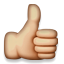 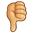          82 %                              14%                             82 %                              14%                             82 %                              14%                             82 %                              14%                    ExtremelyLikelyLikelyNeither Likely or UnlikelyUnlikelyExtremely UnlikelyDon’t know33171010300Summary          50%                            40%                             50%                            40%                             50%                            40%                             50%                            40%                             50%                            40%                    